Село Хоботец-Васильевское(север)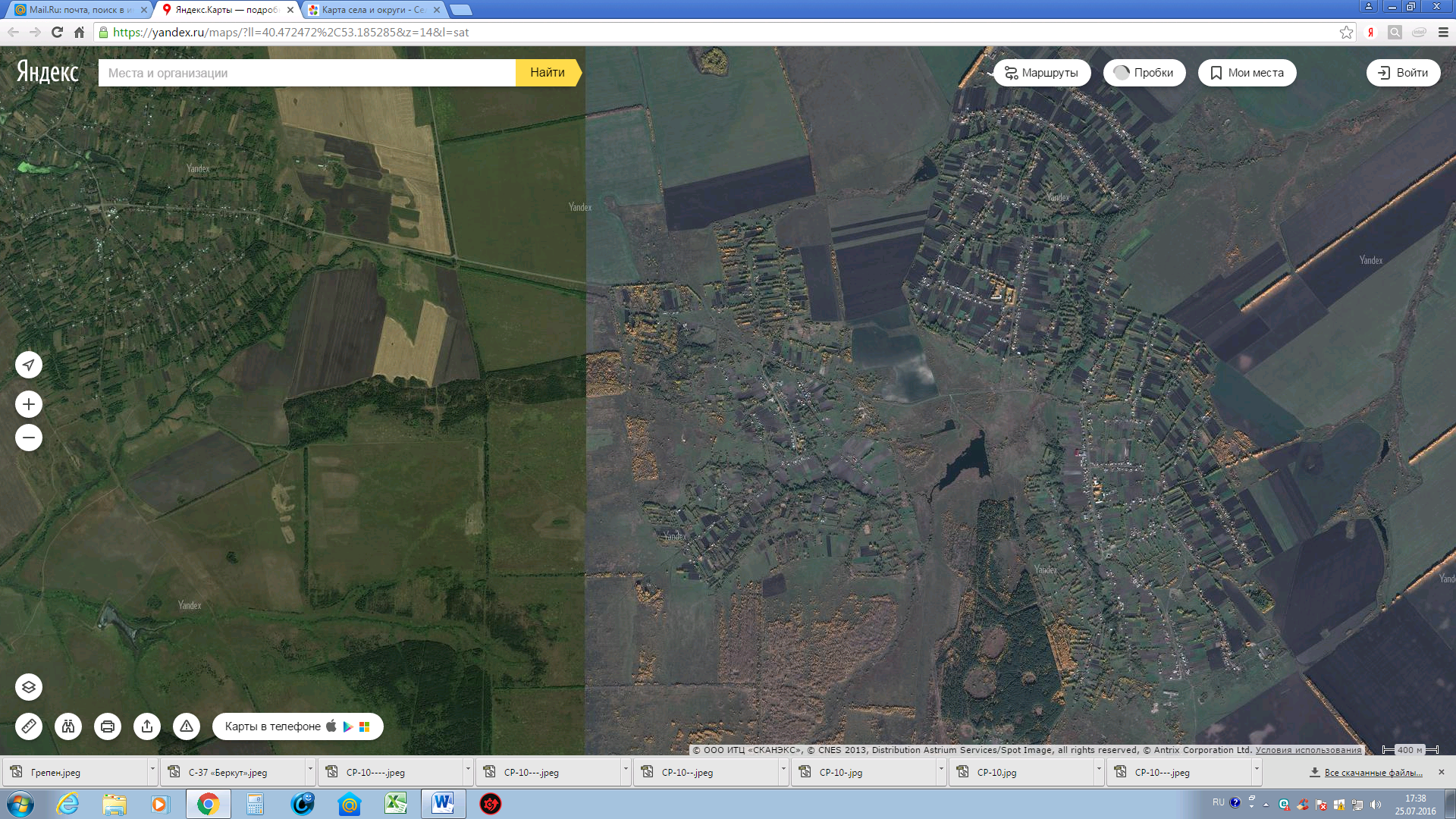 (юг)